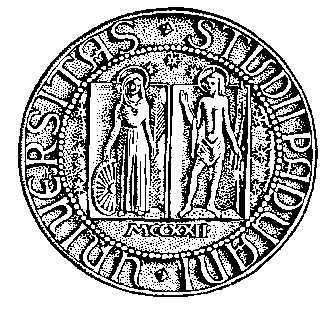 UNIVERSITÀ DEGLI STUDI DI PADOVAFacoltà di Scienze MM. FF. NN.Dipartimento di GeoscienzeDirettore Prof. Cristina StefaniTesi di Laurea TRIENNALE in  SCIENZE GEOLOGICHE L’INFLUENZA DELLA GEOMORFOLOGIA CARSICA DEL COLLE DEL MONTELLO NEGLI EVENTI DELLA “BATTAGLIA DEL SOLSTIZIO” (PRIMA GUERRA MONDIALE)Relatore:          Prof. Aldino Bondesan        Prof. Francesco FerrareseLaureando:     Nico Dalla libera ANNO ACCADEMICO 2012 / 2013IndiceIntroduzione						Inquadramento geografico						pg. 1Inquadramento geologico						pg. 2Inquadramento geomorfologico					pg. 5Analisi geomorfologico – militare			Contesto storico						pg. 11Rapporto tra la morfologia e le azioni militari		pg. 12Grotte usate in guerra						pg. 13Condizioni idriche del Piave durante la Battaglia		pg. 16Fonti dei dati							pg. 16Metodologia analitica						pg. 18Descrizione e commento dei risultati analitici		pg. 22Conclusioni								pg. 29  Bibliografia  AllegatiCarta geomorfologica del MontelloCarta degli avvenimenti bellici della “Battaglia del Solstizio”IntroduzioneQuesto lavoro nasce con l’intento di svolgere un’analisi geomorfologico - militare del colle del Montello nel contesto della “Battaglia del Solstizio”,combattuta nel Giugno 1918, al fine di comprendere i rapporti tra l’organizzazione delle linee di difesa italiane con la morfologia dei luoghi. In particolare, lo studio è rivolto alla valutazione delle posizioni di vantaggio, conseguibili in ambito militare, derivanti dai principali elementi della morfologia carsica (doline e cavità ipogee) e della morfologia fluviale (scarpate d’incisione fluviale e terrazzi fluviali), che caratterizzano il Montello. Lo studio è stato condotto principalmente attraverso l’elaborazione di un modello digitale ad alta risoluzione derivante da dati LiDAR e attraverso l’impiego di alcuni strumenti d’analisi spaziale, disponibili in ambiente GIS. Inoltre si sono acquisiti in ambiente GIS le principali opere difensive (trincee, linee di reticolati, bunker, osservatori e postazioni d’artiglieria) sia attraverso l’inserimento di informazioni e dati cartografici provenienti da documentazione storica, sia attraverso indagini di campo. L’analisi condotta ha permesso di comprendere in che misura gli elementi morfologici sono stati considerati nel dispositivo difensivo e che influenza hanno avuto nelle tattiche e nello svolgimento degli scontri.   Inquadramento geograficoL’area del colle del Montello si trova in Veneto, all’interno dei limiti amministrativi della provincia di Treviso. Essa rientra per gran parte nel F°084 “Vittorio Veneto” della Carta d’Italia in scala 1:50.000, precisamente nelle tavolette I.G.M in scala 1:25.000 F°38 III NO “Montebelluna”, F°38 III NE “Volpago del Montello”, F°38 II NO “Spresiano” e F°38 IV SE “Pieve di Soligo”. Il Montello, con un’estensione WSW-ENE di circa 13 Km e un estensione perpendicolare al proprio asse di allungamento di circa 5 Km, è localizzato nell’alta pianura trevigiana a S della dorsale delle Prealpi trevigiane. A N e ad E è delimitato dal fiume Piave, a W dai Colli Asolani, mentre a S si apre la pianura trevigiana. Il colle presenta una tipica forma a “fagiolo”, raggiunge una quota massima di 369 m s.l.m e in media si eleva di circa 100 m sulla pianura circostante. Il Montello presenta un’ appendice, separata dal corpo principale del colle dalla valle antecedente  di Biadene, chiamato “Capo di Monte” che raggiunge una quota massima di 199 m s.l.m. Le coordinate dei vertici del Montello sono (Ferrarese e Sauro, 2001): Il Montello è compreso nei limiti comunali di: Nervesa della Battaglia, Giavera del Montello, Volpago del Montello, Montebelluna, Caerano S.Marco e Crocetta del Montello.2. Inquadramento geologico Il rilievo del Montello è un brachianticlinale (piega che tende a chiudersi lateralmente) costituita da rocce appartenenti all’unità stratigrafica del Conglomerato del Montello (Zampieri, 2005). L’età di questa formazione è attribuita al Messiniano, circa 5.3 milioni di anni fa, in base al ritrovamento di gasteropodi continentali (elicidi; Dal Piaz, 1942). La formazione del Conglomerato del Montello fa parte della Molassa miocenica delle Alpi Meridionali, sedimenti che si sono accumulati nel bacino di avanfossa prospiciente alla catena in fase di smantellamento erosivo dovuto al sollevamento. Alla base vi sono depositi marini diventando progressivamente di tipo continentale; raggiungono gli spessori massimi a ridosso della catena (circa 4 km) e spessori ridotti andando verso l’avampaese, cioè verso sud (Massari et al., 1986). Il Conglomerato del Montello si è dunque depositato in un contesto a tendenza regressiva, testimoniato dagli ambienti finali di tipo continentale. Lo spessore massimo del Conglomerato è di circa 1800 m. Dal punto di vista sedimentologico la Formazione del Conglomerato del Montello presenta una marcata organizzazione in cicli, con una tendenza all’inspessimento degli strati e all’aumento delle dimensioni dei clasti verso l’alto (tendenza regressiva). Sono state individuate tre facies sedimentarie: 1) depositi conglomeratici di cono alluvionale; 2) sequenze di canale; 3) depositi fini di ambiente lacustre. Queste tre facies sono caratteristiche di tutta la formazione, ma nella zona del Montello troviamo solo le facies di cono alluvionale e di ambiente lacustre. Studi sulla composizione del Conglomerato hanno evidenziato che nelle aree sorgenti dei clasti affioravano prevalentemente calcari e dolomie mesozoici (generalmente oltre l’80%), accompagnati da arenarie e filladi del basamento metamorfico. Verso il top della formazione e verso ovest si assiste invece ad un significativo aumento dei clasti di quarziti e di rioliti permiane, nonché la comparsa di graniti ercinici provenienti dal massiccio di Cima d’Asta, che indicano il progressivo approfondimento del livello di erosione delle aree sorgenti (Massari et al., 1974). Dal punto di vista strutturale, il Montello risulta avere una struttura a brachianticlinale con piano assiale sub-verticale orientato ENE-OSO (Sacco, 1899; Penck & Brϋckner, 1909; Dal Piaz, 1942; Martinis, 1955). In affioramento i fianchi della piega sono messi in evidenza dalla variazione della giacitura dei banchi conglomeratici visibile percorrendo la stretta da Nervesa della Battaglia a Falzè di Piave, dove da strati inizialmente inclinati di circa 10° verso Sud si passa all’orizzontalità e quindi ad una inclinazione di circa 10° verso Nord (Zampieri, 2005). La piega denota una deformazione tuttora attiva prodotta dal movimento di un thrust immergente a NNO conosciuto in letteratura come faglia di Aviano. Questo sovrascorrimento viene rappresentato nelle carte geologiche come una faglia inversa sepolta, cioè che non raggiunge la superficie topografica, ma si arresta verso l’alto entro i depositi alluvionali quaternari dell’alta pianura veneta. Dalle sezioni sismiche è inoltre evidente la presenza di faglie antitetiche coniugate, con immersione SSE, associate alla Linea di Aviano. La più importante di queste faglie antitetiche emerge ai piedi del Monte Cesen. Riassumendo il Colle del Montello in sezione N-S  appare delimitato da faglie inverse coniugate convergenti verso il basso secondo una tipica struttura a pop-up (Fig.1; Zampieri, 2005). La fascia prealpina in cui si colloca il Montello presenta un elevato grado di sismicità, in quanto il raccorciamento dei thrusts sud-vergenti della catena alpina assorbono gran parte del movimento di convergenza tra la Placca Europea e il margine settentrionale di Adria. La crescita dell’anticlinale può essere ricostruita tramite lo studio dei sette terrazzi fluviali che si trovano nella parte occidentale del Colle, in corrispondenza della valle di Biadene. I terrazzi presentano un incremento dell’evoluzione carsica andando da quello topograficamente più basso a quello più elevato (rispettivamente andando dal più giovane al più vecchio). Essi sono stati incisi dal paleo-Piave prima del suo spostamento verso est. Inoltre si è calcolato un tasso costante di scorrimento della faglia di Aviano di 1.8-2 mm/a, con effetto la crescita verticale e laterale dell’anticlinale per almeno 300.000 anni, che avrebbe progressivamente spostato verso ovest il corso del Piave, prima della sua deviazione verso ENE (Benedetti et al., 2000). Il sollevamento in corso del Montello è supportato anche dal riconoscimento di scarpate parallele alle strutture tettoniche (ENE-OSO) nei megaconoidi di Montebelluna (tardo-pleistocenico, formato dal paleo-Piave) e di Nervesa (tardo-pleistocenico-olocenico, formato dal Piave attuale (Mozzi, 2005). 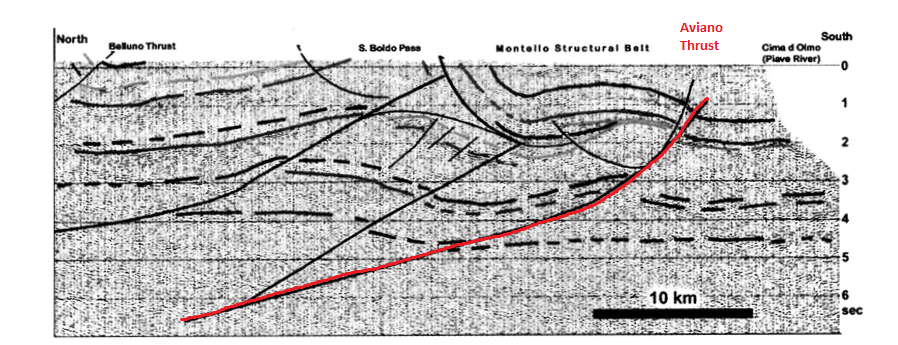 3. Inquadramento geomorfologicoIl Montello presenta una forma ellissoidale allungata in direzione WSW – ENE per circa 13 Km ed un estensione latitudinale di circa 5 Km. La superficie è di circa 60 Km2. Il colle, raggiunge una quota massima di 369 m s.l.m in località Santa Maria della Vittoria, posta leggermente ad ovest del “baricentro” del rilievo; la quota media è di 208 m s.l.m, elevandosi di circa 100 m sulla pianura circostante. Il volume del rilievo è stimato all’incirca a 6*109 m3. Le pendenze del colle non sono notevoli all’interno della sua superficie ma raggiungono valori elevati ai margini dell’altopiano in corrispondenza dei limiti settentrionale e orientale, dove sono presenti scarpate d’incisione fluviale tutt’ora attive. Il Montello è una morfostruttura: un rilievo risultato di una combinazione di processi endogeni, che modificano i caratteri della crosta terrestre, e di processi esogeni, in grado di scolpirne le forme. Man mano che la tettonica tende a sollevare la dorsale i processi dell’erosione tendono, invece, a smantellarla. Le forme create dai processi dell’erosione sono distinguibili  in due categorie principali: forme di tipo fluviale e forme di tipo carsico. Mentre le prime hanno dimensioni dell’ordine di uno o più chilometri, le seconde hanno dimensioni fra le decine e le centinaia di metri (Ferrarese e Sauro, 2005). Dall’ interazione tra i processi di sollevamento tettonico e i processi di erosione fluviale, si generano vari tipi di forme. Nell’area del Montello sono riconoscibili le seguenti:1) altopiani di spianamento; 2) terrazzi di spianamento; 3) valli antecedenti; 4) alvei attivi di spianamento in roccia parzialmente coperti da coperture alluvionali.In particolare, l’altopiano sommitale del Montello può essere riconosciuto come un altopiano di spianamento modellato dal paleo - Piave fino a che il rilievo non si elevò a sufficienza. Nel settore occidentale si riconosce la valle antecedente conosciuta con il nome di “solco di Biadene”; nella sua formazione si sono succedute fasi in cui il paleo - Piave riusciva ad allargare il suo fondovalle e fasi in cui il fiume incideva il suo alveo. Correlata a questa alternanza di fasi erosive si ebbe la formazione dei sette terrazzi d’incisione fluviale che caratterizzano il pendio occidentale del colle (Ferrarese e Sauro, 2005). Un terrazzo fluviale non è altro che un ampio fondovalle spianato dal corso d’acqua che, a causa di un successivo approfondimento dell’alveo, si viene a trovare sopra il livello del fiume. Il solco di Biadene non è una valle antecedente attiva, poiché  il Piave si è spostato nel settore est del Montello. Dal momento in cui le superfici di spianamento vengo abbandonate dal corso d’acqua diventano esposte agli agenti esogeni, come la pioggia e il vento, che ne provocano la degradazione e l’erosione. La pioggia, dopo aver saturato i pori e le fessure del conglomerato, scorre in superficie e con il tempo tende a incidere nel rilievo un reticolo di vallette sul cui fondo non si trova un corso d’acqua perenne, ma si formano piccoli corsi effimeri soltanto nei periodi in cui le piogge sono intense e prolungate. Spesso queste forme vallive risultano modificate dai processi carsici, i quali creano vie di infiltrazione, sottraendo gran parte dell’acqua di deflusso superficiale. Le forme vallive più evidenti sono localizzate nelle zone a maggior pendenza. In particolare il versante meridionale del Montello è inciso da frequenti valli secche. Il loro andamento è quasi rettilineo, secondo il percorso di massima pendenza, ma spesso deviano o sono catturate da valli più larghe e profonde ad andamento parallelo all’asse del colle e ubicate nelle zone perimetrali del rilievo (Sauro, 1986). Le incisioni vallive sono spesso influenzate da elementi strutturali, quali fratture e piccole faglie. Alcuni di questi possono essere visti come l’espressione della deformazione tettonica che ha portato alla formazione del Montello e che è tutt’ora in atto (Ferrarese e Sauro, 2005). La seconda tipologia di forme d’erosione sono quelle carsiche, cioè quelle forme prodotte dall’interazione chimica tra l’acqua e la componente calcitica/dolomitica del conglomerato del Montello. L’acqua contenente CO2 reagisce con il carbonato di calcio/magnesio portandolo in dissoluzione e provocando la disgregazione chimica della roccia. La reazione secondo cui avviene il processo carsico è la seguente:Il bicarbonato di calcio Ca(HCO3)2  è solubile in acqua e può essere facilmente asportato dall’acqua stessa. Il fenomeno carsico interessa in larga scala il Montello, in particolare si nota molto bene nella zona dell’altopiano e nei terrazzi fluviali. La forma più tipica del Montello, è la dolina (Fig.2): le doline sono conche chiuse, generalmente con una forma a pianta circolare o ellittica, e una forma tridimensionale che può ricordare un imbuto; esse sono l’espressione del processo di dissoluzione carsica sulla superficie di una roccia a componente carbonatica, in relazione alla convergenza d’acqua verso un punto o una zona particolarmente assorbente (Ferrarese e Sauro, 2001). Le doline si formano in quella zona idrologica (porzione superficiale di suolo e roccia) chiamata “epicarso”, in cui l’acqua non si muove soltanto in senso verticale ma anche lateralmente in seguito al richiamo esercitato dalle principali vie di “penetrazione” verso il basso. Dove l’acqua penetra con maggiore facilità verso il basso, c’è richiamo d’acqua dai lati e per tanto la roccia viene a contatto con maggiori quantità d’acqua e la quantità percentuale di roccia disciolta aumenta. Esistono vari tipi di doline, i principali sono: a) doline di depressione idrogeologica o doline di soluzione normale; b) doline di ricarica puntuale; c) doline di intersezione; d) doline di intercettazione di strutture idrogeologiche; e) doline di crollo; f) doline alluvionali; g) doline di subsidenza in roccia; (Ferrarese e Sauro, 2001). Nel Montello sono prevalenti le doline da soluzione normale con qualche raro caso di pozzi o doline di crollo; molte volte le forme sono parzialmente fuse nell’ambito di depressioni più grandi; queste conche più grandi sono chiamate “doline Multiple” (Toniolo, 1907; Ferrarese e Sauro, 2005). Si riconoscono, comunque, diverse forme di doline che si differenziano soprattutto in base all’età di formazione della superficie su cui insistono: così i sette terrazzi occidentali, mostrano doline con dimensioni generalmente crescenti dal terrazzo più basso (più giovane) al terrazzo più alto (più vecchio per formazione). Le doline del Montello hanno spesso un fondo piatto, dovuto alla presenza di un elevato spessore di riempimenti composti da sedimenti di suolo, sedimenti eolici di tipo loess e, soprattutto, da argilla e ciottoli derivanti dal conglomerato in seguito alla dissoluzione del suo cemento (uno dei prodotti della dissoluzione del conglomerato è proprio l’argilla rossa che forma i suoli montelliani). I riempimenti delle doline tendono a rallentare l’approfondimento in quanto parte della capacità solvente delle acque d’infiltrazione viene consumata nella dissoluzione della componente carbonatica degli stessi riempimenti (Ferrarese e Sauro, 2001). Anche la forma delle doline e il loro sviluppo, come le valli fluviocarsiche sopra descritte, sono relazionati ai sistemi di fratture legati alla tettonica di formazione del colle. Grazie al modellamento fluviale che ha operato in momenti diversi, sono distinguibili sul colle più popolazioni di doline, classificabili in base ad alcuni caratteri prevalenti della loro morfologia. Il Montello è quindi suddivisibile in sub-unità di diversa gerarchia: 1) il settore SE, caratterizzato da forme più grandi e da una variabilità morfometrica; al suo interno si possono distinguere almeno sette popolazioni di doline; 2) il settore di NW, che comprende le forme più evidentemente legate alle superfici d’erosione fluviale, come i sette terrazzi occidentali e altre tre zone ubicate a N e a NE del colle. Ognuna di queste sub-unità meriterebbe una trattazione specifica non pertinente in questa sede; ci limitiamo quindi alla loro citazione.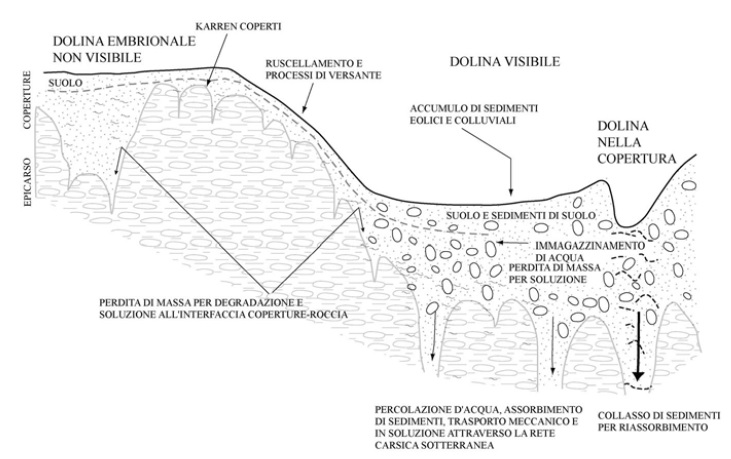                              Fig.2 – Modello di profilo di dolina con relativo epicarso (Ferrarese e Sauro, 2005)Se nel Montello l’aspetto carsico più evidente è rappresentato dall’assenza di idrografia superficiale e dalle oltre 2000 doline presenti (Ferrarese et al., 1998), nel sottosuolo sono presenti sistemi carsici ipogei (circa 90) con gallerie attive e inattive; di cui alcuni sono per estensione tra le maggiori cavità naturali a livello mondiale scavate entro conglomerato: esempi significativi sono sicuramente la “Busa del Castel Sotterra” (N°: 0068 V TV, area: MT03) che possiede uno sviluppo di 6752 m, il “Bus del Fun (N°: 2383 V TV, area; MT03) con uno sviluppo di 3367 m e il “Bò de Pavei” (N°: 1963 V TV, area: MT03) con uno sviluppo di 1826 m (Gasparetto e Talamanca, 2004; Mietto, 2002). Nel Montello i processi di sviluppo del carsismo ipogeo sono sicuramente stati condizionati dal procedere del sollevamento del colle. Infatti, è il dislivello creato dalla combinazione tra i processi tettonici e i fenomeni d’incisione fluviale che determina l’energia potenziale dell’acqua. L’acqua tende a penetrare all’interno della roccia e a crearsi delle vie che le permettono di fuoriuscire in corrispondenza del livello di base (punto topograficamente più basso da cui l’acqua può scaturire). Nell’evoluzione del reticolo ipogeo del Montello notevole importanza ha avuto anche la natura litologica, cioè la presenza di conglomerati che si intercalano ad argille. L’innesco del processo corrosivo avviene probabilmente per dissoluzione del cemento micritico del conglomerato, che libera i ciottoli poligenici. Ciò può accadere sia lungo vuoti  intercomunicanti nella roccia, sia localmente lungo fratture che producono la porosità secondaria della roccia. Una volta liberati i ciottoli, questi fungono da agente erosivo per trascinamento da parte della corrente idrica. La combinazione di erosione chimica ed erosione meccanica spiega la pervasività delle forme carsiche sia superficiali che profonde (Zampieri, Ferrarese, Sauro; 2005).         4. Analisi geomorfologico-militare      4.1. Contesto storicoLe vicende più tragiche della storia del Montello sono sicuramente quelle collegate agli scontri bellici avvenuti nel corso della prima guerra mondiale, quando queste zone si trovarono direttamente sulla linea del fronte. Il 24 ottobre 1917 gli austro-ungarici e i tedeschi sfondarono il fronte sull’Isonzo a nord convergendo su Caporetto. Da lì gli austriaci avanzarono per 150 km in direzione SW raggiungendo Udine in soli 4 giorni. La disfatta di Caporetto provocò il crollo del fronte italiano sull’Isonzo con la conseguente ritirata fino al Piave, l’11 settembre 1917. Il conflitto arrivò nella zona Montelliana, subito dopo la disfatta di Caporetto, nel novembre 1917. Il Montello era entrato a far parte di quella linea difensiva che andava dallo Stelvio al Mare e che comprendeva il Pasubio, l’Altopiano di Asiago e il M.te Grappa: la ritirata consentì all’esercito italiano di concentrare le proprie forze su di un fronte più breve, meglio difendibile e con atteggiamento tattico impostato sulla difesa del territorio nazionale. Gli austro-ungarici fermarono gli attacchi in attesa della primavera del 1918, preparando un’offensiva che avrebbe dovuto permettere loro di penetrare nella pianura padana. La fine delle guerra con la Russia, causa la rivoluzione Bolscevica dell’ottobre 1917, consentì all’impero Asburgico di spostare le truppe sui fronti francese ed italiano. Il 15 giugno l’esercito del Conrad attaccò con 66 divisioni nella cosiddetta “Battaglia del Solstizio” (15-23 giugno 1918) che vide gli italiani resistere all’urto. La Battaglia del Solstizio rappresentò il culmine dell’offensiva austriaca e rese tristemente famoso il Montello. Gli austriaci guadarono il Piave su tre direttrici tra Falzè di Piave e Colfosco, e occuparono l’area NE del Montello, Nervesa e Sovilla. Penetrati nello schieramento italiano, gli austriaci lo occuparono fino alla notte del 23 giugno, quando, esaurita senza successo l’offensiva, l’esercito del Conrad ripassò il Piave con gravi perdite dovute alla ritirata scomposta. Gli austro-ungarici dovettero ritirarsi, visto che l’impero era ormai ad un passo dal baratro, assillato dall’impossibilità di sostenere lo sforzo bellico sul piano economico e soprattutto morale. Truppe italiane e alleate attaccarono su tutto il fronte: varcarono il Piave e in pochi giorni fecero crollare le difese austro-ungariche con la battaglia di Vittorio Veneto. Da lì, il 23 ottobre 1918 partì l’offensiva e gli italiani avanzarono rapidamente in Veneto, Friuli e Cadore. Il 29 ottobre l’Austria si arrese e il 3 novembre, a Villa Giusti, firmò l’armistizio (Ruffilli, 2007).4.2 Rapporto tra la morfologia e le azioni militariDopo la disfatta di Caporetto l’esercito Italiano ripiegò sul fronte del Piave. Dal punto di vista morfologico il settore del Montello presentava una variabilità tale da richiedere una disposizione delle difese in modo ragionato:- Settore NW: dal ponte di Vidor a Ciano del Montello la  morfologia pianeggiante e l’alveo del Piave ampio con estese barre fluviali, consentivano un passaggio delle truppe nemiche molto più agevole e con sbocco immediato sulla pianura trevigiana. Questi aspetti lo rendevano un punto vulnerabile del fronte, per questo motivo vennero disposte un ingente numero di trincee e postazioni d’artiglieria a sua difesa. - Settore NE: presenta una forma a “cuneo” che penetra nell’alveo del Piave ed è delimitato da una scarpata d’incisione fluviale con pendenze ripide e molto spesso verticali (“Coston”). Questo tratto del fronte, con il Montello a diretto contatto del Piave,  presenta un’elevazione maggiore rispetto al settore NW. Questo tipo di morfologia offriva un vantaggio tattico sul campo di Battaglia, permettendo una migliore difesa del fronte mantenendo “sotto tiro” le truppe nemiche mentre passavano l’alveo del Piave.  Si vuole, quindi, verificare l’utilizzo della morfologia del Montello nella realizzazione delle difese e capire in che modo possa aver condizionato le strategie sia offensive che difensive. Osservando la disposizione delle trincee principali si può supporre che sia stata sfruttata la morfologia dell’area in modo vantaggioso:- Trincea sommitale: posizionata sull’orlo della scarpata fluviale chiamata “Coston” offriva un vantaggio per la difesa dal momento che la porzione sommitale della scarpata era di difficile accesso, sia per le pendenze elevate sia per la presenza di pochissime strade (Prese) che vennero puntualmente controllate da postazioni d’artiglieria. Inoltre offriva una visuale ampia sul fronte.- Linea della Corda: posizionata nella porzione NE dell’altopiano sommitale, taglia la base del cuneo su cui si sviluppa la trincea sommitale in modo da sbarrare l’avanzata nemica nel momento in cui fosse riuscita a sfondare la linea del “Coston”. Questa linea è realizzata in un’area ad elevata densità di doline e molto probabilmente  le stesse vennero sfruttate per la realizzazione dei tratti di trincea e per offrire riparo. Poiché l’area dell’altopiano è un’area depressa per la presenza di doline, la visuale si riduce notevolmente rispetto a quella offerta dalla trincea sommitale.- Terza linea: posizionata nella porzione SE dell’altopiano sommitale, rappresenta l’ultima linea  a protezione del Montello. Comincia nei pressi di Nervesa, punto di sfondamento delle truppe Austriche, e si congiunge alla prima linea nella parte NW del Montello. Questa linea di trincea forma quasi un anello che racchiude la grande depressione della “Val Fredda”. Essendo situata lungo lo spartiacque della Valle offre una visuale discreta sulla zona di Nervesa ma nessuna visuale sul versante del Piave a causa della topografia depressa.  L’analisi effettuata e riportata al capitolo 4.5 ha lo scopo di verificare quanto e come la morfologia del Montello abbia condizionato la realizzazione di opere difensive e se la stessa abbia fornito degli effettivi vantaggi ad una o all’altra delle parti che qui si sono affrontate.4.3 Grotte usate in guerraElemento morfologico importante sono state sicuramente le cavità ipogee (per lo più paleo-carsiche) che hanno offerto la possibilità di realizzare bunkers, postazioni d’artiglieria e ricoveri in posizioni vantaggiose e con il minimo sforzo costruttivo. Tutta la “Prima linea”, corrispondente al perimetro N del Montello, ha come caratteristica la presenza di manufatti bellici creati in corrispondenza di cavità. Degli esempi sono: -“grotta del Bunker”, situata a fianco alla grotta del “Tavaran Grando” (VTV 1060), postazione fortificata in grotta naturale, probabilmente parte dell’antico sistema della grotta adiacente;-“Croda dei Zateri”, postazioni per mitragliatrici prospiciente la riva del Piave presso la presa n° IV, è un bunker ricavato in un blocco di frana alto 10 m contenente parte di una cavità paleo-carsica;-“Ricoveri presa V” (VTV 3684) situati vicino alla “Grotta del Tasso”. Nel fianco riparato dal tiro nemico sono stati ricavati ricoveri in grotte fossili che appartenevano al sistema della grotta attiva sottostante;-“Bunker di Castelviero”, postazione per mitragliatrici posizionata nella zona delle “Campagnole di sotto” prospiciente il “Coston”. Esso è stato ricavato da un blocco di frana, partendo da una piccola grotta naturale sviluppatasi da una frattura che si osserva nel soffitto dell’ingresso scavato artificialmente;-“Busa de Banes” (VTV 2145), è una postazione d’artiglieria pesante ricavata su un blocco di frana che si trova nella discesa della Presa IV al Piave;-“Buso del Guardiacaccia” (VTV 1564), postazione per Vilar Perosa costruita in una grotta fossile ampiamente modificata di cui resta solo un piccolo canale di volta attraversato da una frattura  (Gasparetto, 2002).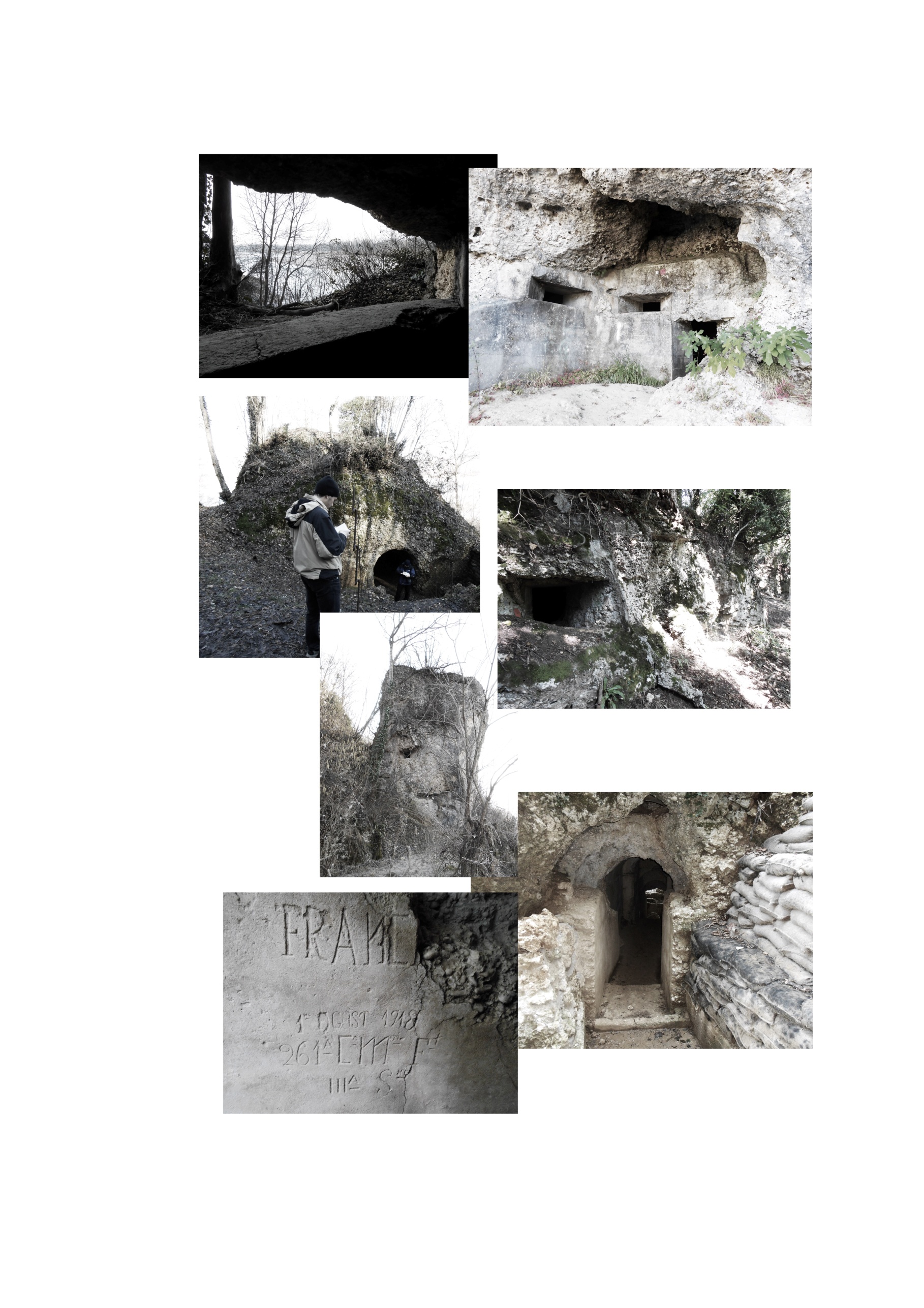 4.4 Condizioni idriche del Piave durante la BattagliaIl fiume Piave è stato sicuramente un elemento che ha influito sulle dinamiche della Battaglia, soprattutto per l’aspetto logistico legato al passaggio delle truppe su passerelle e ponti di barche. Dal punto di vista morfologico, nel tratto da Vidor alla zona di Nervesa, si presenta con un alveo di tipo braided con canali intrecciati e barre fluviali attive. Questa morfologia offre in periodo di magra un passaggio facilitato per la presenza di barre fluviali e acque generalmente basse, mentre nei periodi di piena il passaggio era difficoltoso per la grande estensione dell’alveo e per le correnti abbastanza turbolente.  Le misurazioni idriche dal 13 al 20 giugno 1918 hanno dato i seguenti risultati (Battistella, 1924):Si nota che nei giorno del 15 giugno, giorno dell’attacco, il livello del fiume era in decrescenza e di fatto ha facilitato il transito delle truppe nemiche, permettendo lo sfruttamento delle barre fluviali come punti d’appoggio per la realizzazione delle passerelle e dei ponti. Al contrario, dal 17 giugno le condizioni idrologiche si avviarono verso una piena che renderà più difficili le operazioni di attraversamento, soprattutto in occasione della ritirata definitiva. 4.5 Fonti dei datiPer la realizzazione dell’analisi geomorfologico-militare sono state utilizzate informazioni sia di carattere geomorfologico che storico-militare. In questo paragrafo viene data una breve descrizione dei dati in ingresso.Dati LiDAR: dati altimetrici ricavati dal rilevamento topografico tramite tecnologia LiDAR (Laser Imaging Detection and Ranging), che sfrutta un impulso laser per misurare la distanza di un oggetto o di una superficie. La distanza è determinata misurando il tempo trascorso dall’emissione dell’impulso e la ricezione del segnale retro-diffuso. In geologia questa tecnologia viene affiancata alla tecnologia GPS e fornisce mappe altimetriche del terreno (DTM) molto accurate; possono rilevare l’elevazione del suolo anche attraverso la vegetazione. Tali dati sono stati utilizzati per ricreare in ambiente GIS il DTM (Digital Terrain Model) dell’area montelliana; base su cui si sono svolte le analisi spaziali. I dati LiDAR dell’area del Montello sono stati forniti dalla Provincia di Treviso.Shapefile delle Doline: file in formato vettoriale che rappresenta le doline del Montello. Le doline vengono rappresentate come poligoni di cui si possono ricavare parametri geometrici (es.: area) e sulle quali si possono svolgere analisi spaziali in ambiente GIS. Lo shapefile utilizzato è stato gentilmente concesso dal dr. F. Ferrarese, che lo ha prodotto nel corso dei suoi studi sulle doline del Montello (Ferrarese et al., 1997, Ferrarese e Sauro, 2005). In generale uno shapefile è un file di identità geometriche in formato vettoriale (punti, polilinee, poligoni) e delle informazioni ad esse associate, utilizzato in ambiente GIS.Shapefile delle Trincee da carte militari inglesi: shapefile che rappresenta i tracciati delle 4 principali linee di trincee (Linea avanzata del Piave, Trincea sommitale, Linea della Corda, Terza linea) disposte dall’esercito italiano per contrastare l’avanzata austro-ungarica durante la “Battaglia del Solstizio”. Lo shapefile è stato ricavato da una carta militare Inglese in scala 1:25000 (Guide Gaspari, 2008) georeferenziata in ambiente GIS, attraverso un operazione di Editing. Shapefile delle Trincee, reticolati, camminamenti e postazioni tratti dalla carta geografica-militare di Oreste Battistella: shapefile che rappresenta i tracciati delle 4 principali linee di trincea (Linea avanzata del Piave, Trincea sommitale, Linea della Corda, Terza linea), la disposizione dei reticolati disposti a protezione delle trincee italiane, i tratti di camminamenti che collegavano le varie linee di trincee e le postazioni d’artiglieria. Il file è stato prodotto riprendendo la carta militare riprodotta da O. Battistella a scala 1:25000, anch’essa georeferenziata in ambiente GIS.4.6 Metodologia analiticaL’analisi è stata realizzata tramite l’interpolazione dei dati in input precedentemente descritti. L’analisi geomorfologico-militare si è svolta in gran parte in ambiente GIS, con l’ausilio di alcuni dati di campagna. La  metodologia usata per svolgere l’analisi può essere riassunta in tre fasi principali:  Realizzazione del DTM: il DTM (Fig.4) è stato realizzato interpolando i dati altimetrici della provincia di Treviso, ottenuti tramite rilevamento aereo con tecnologia LiDAR a impulsi multipli (impulsi multipli consentono di rilevare la quota al suolo, mentre il singolo impulso viene deflesso dalla copertura boschiva e non fornice con precisione la quota al suolo). I dati ottenuti dalla provincia sono suddivisi in tiles sul taglio degli elementi i scala 1:5000 della CTR Veneto (084102, 084113, 084131, 084132, 084133, 084141, 084142, 084143, 084144, 084153, 084154, 105011, 105014, 105021, 105024,105034), quindi con l’ausilio del programma ArcGIS è stato possibile formare un quadro d’unione che coprisse l’area del Montello. Poiché i dati presi sono in formato .las, per ricreare il DTM, è stato necessario effettuare due conversioni: una prima conversione da LAS dataset al formato TIN (modello vettoriale realizzato con triangoli che poggiano su punti quotati) e una seconda conversione da TIN a raster (un raster è un formato che ad ogni pixel associa un’ informazione spaziale, in questo caso una quota). Queste conversioni sono state effettuate tramite i “conversion tools” disponibili nella toolbox “3D analyst tools” di ArcGIS. La precisione del DTM è di circa 15 cm in quota su una maglia 1 x 1 m. Sulla base del DTM sono poi state effettuate delle analisi spaziali che hanno permesso di evidenziare le caratteristiche morfologiche (vedi Inquadramento geomorfologico) del Montello, che sono state utili nell’analisi morfologico-militare. A tale scopo sono stati creati i raster Hillshade e Slope. Il primo, mediante un illuminazione da NO, crea un effetto tridimensionale della superficie; il secondo, attraverso una scala di colori, in continuum o discretizzabili, permette di osservare le pendenze della superficie.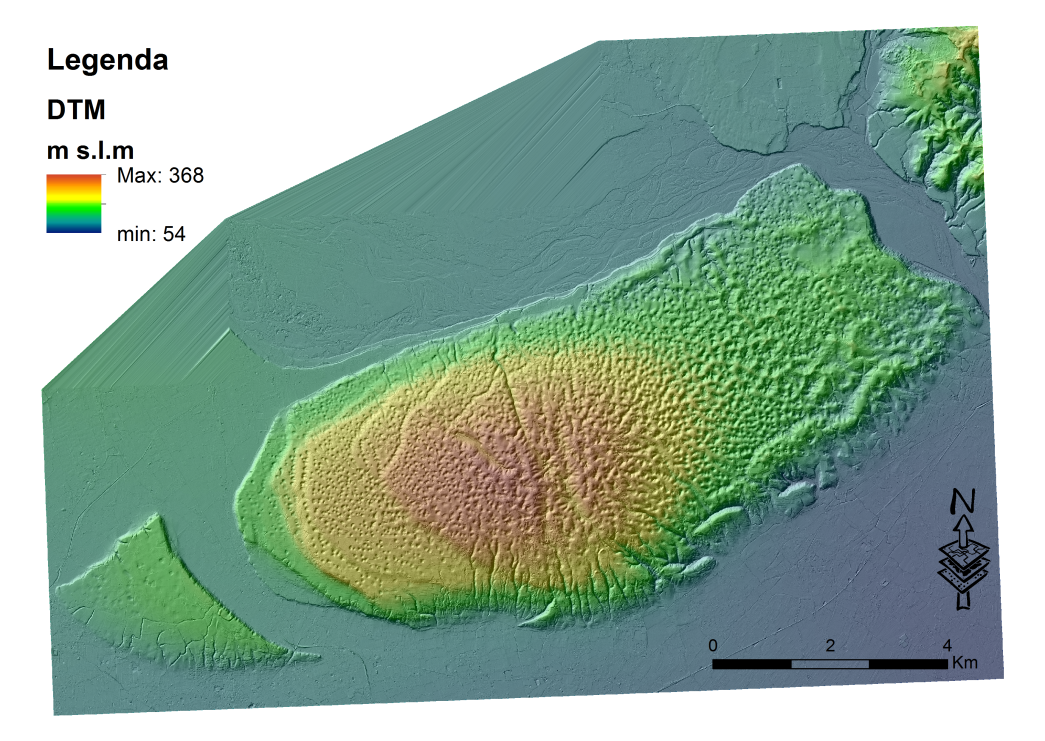 Georeferenziazione delle carte militari: in questa fase sono state elaborate carte militari in formato cartaceo (dalle Guide Gaspari, in particolare dal volume 1°,la cui fonte primaria è l’AUSSME), che mostrano la disposizione delle principali linee di trincee italiane poste a difesa del fronte situato nel Montello, le postazioni d’artiglieria e i bunkers. Attraverso una scansione è stato possibile renderle in formato digitale (.jpg) e successivamente georeferenziarle in ambiente GIS utilizzando come base le CTR del 1997 in formato raster. La georeferenziazione è stata eseguita con l’uso di 7 punti fissi e metodo “1st order polynomial (affine)”, con un errore (RSME) medio di 11 m.Digitalizzazione dei tracciati delle trincee e delle postazioni: dalle mappe militari, precedentemente georeferenziate, è stato possibile digitalizzare i tracciati delle linee di trincee principali: “Prima linea del Piave”, “Trincea sommitale”, “Linea della Corda” e “Terza linea”, e le postazioni (Fig.5). L’operazione che è stata fatta è un’operazione di “editing”, sempre in ambiente GIS, che consente di editare delle features (elementi spaziali) a diverso carattere geometrico (punti, linee e poligoni); per questa operazione è stata utilizzata la toolbar “Editor”.  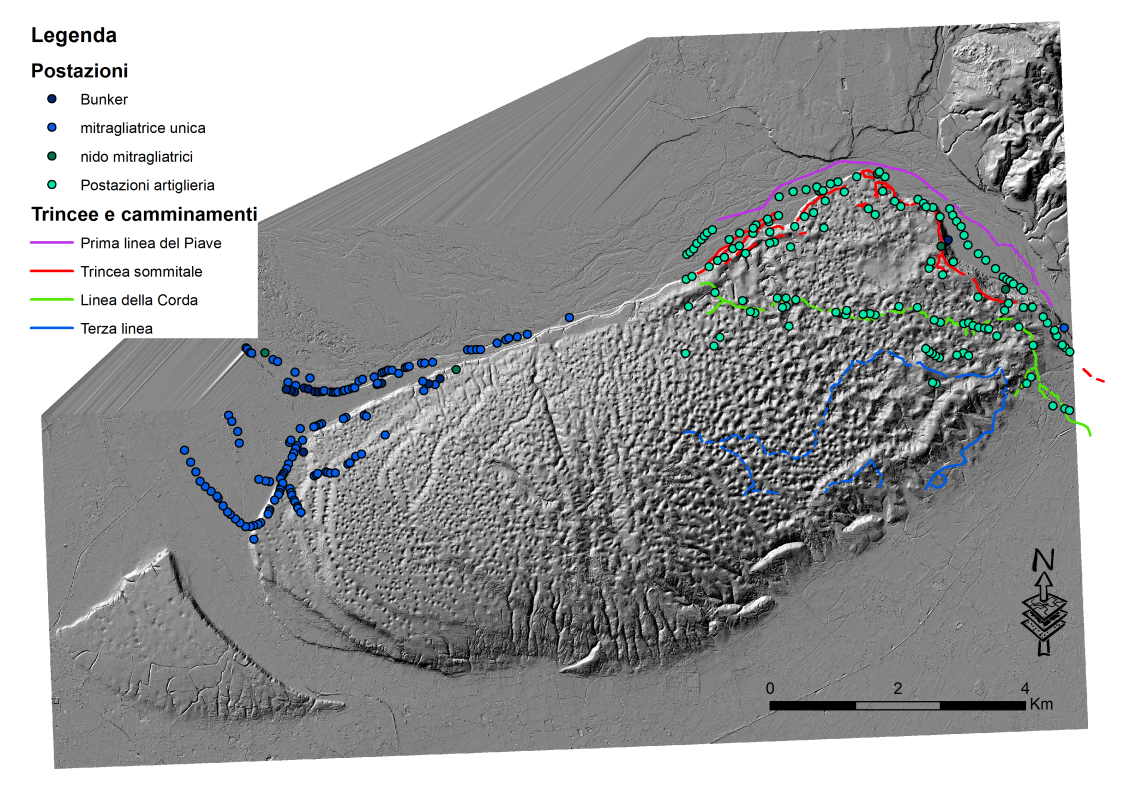 Analisi delle relazioni tra morfologia e opere militari: avendo a disposizione le basi, si è proceduto a svolgere l’analisi, mettendo in relazione gli elementi della morfologia fluviale e carsica (scarpate d’incisione fluviale e doline) con la disposizione delle linee di trincee. L’obiettivo è stato quello di comprendere se e come la morfologia del Colle abbia influito sulla realizzazione delle opere difensive italiane nel corso della “Battaglia del Solstizio”. L’interesse è stato rivolto prevalentemente alle doline, poiché sono le forme che più caratterizzano la morfologia superficiale del colle. Per capirne meglio i rapporti con lo sviluppo dei trinceramenti è stato necessario evidenziarne i limiti e le depressioni; per fare ciò si è creato un raster in cui tutte le depressioni sono state virtualmente riempite da una lama d’acqua. Il tool utilizzato si chiama “fill”, ed è contenuto nella toolbox “Spatial analyst tool” sotto la voce “Hydrology”. Successivamente  questo raster è stato riclassificato in modo da eliminare le depressioni che avessero un estensione minore di 30 m2, dovute ad artefatti di interpolazione o ad artefatti antropici di epoca più recente, sono state quindi realizzate 2 sole classi con valore (value) uguale a 0 per le aree non depresse e valore uguale a 1 per le aree depresse. Il raster ottenuto è stato convertito in uno shapefile composto da poligoni (i poligoni rappresentano le doline riempite fino alla soglia minima), in modo da poter svolgere operazioni tra shapefile, visto che i tracciati delle trincee sono uno shapefile (lineare). A questo punto si è potuto sviluppare la vera analisi, cioè verificare quanto delle trincee è stato costruito sfruttando le doline presenti nell’area. Per fare questo si sono sovrapposti i due shapefiles e attraverso il tool “Clip” è stato prodotto un nuovo shapefile che contiene solo le parti di trincea che cadono all’interno delle doline, ciò significa che quei tratti di trincea sono stati realizzati sfruttando la morfologia già presente. Questa operazione di intersezione è stata effettuata solo per i tracciati della “Linea della Corda” e della “Terza Linea”, perché sono quelle che si sviluppano nella zona con maggior frequenza di doline (l’altopiano a ENE) e perché la prima linea, per ovvie ragioni strategiche, è stata disegnata in corrispondenza dell’orlo di scarpata sul Piave. Il passaggio successivo è stato quello di svolgere la stessa analisi, solo considerando i tracciati delle trincee non più come linee spezzate ma linee unite. Questo passaggio è servito per capire se avesse un vantaggio lo sviluppo a linee spezzate rispetto a linee unite. Le stesse operazioni sono state eseguite poi traslando le linee 550 m verso sud, nella zona dell’altopiano in cui la frequenza delle doline era visibilmente più elevata. In questo modo è stato possibile ottenere un’analisi statistica sul rapporto tra la morfologia dell’area e la disposizione delle trincee. I risultati ottenuti sono stati poi riportati su tabelle che evidenziano questo rapporto dal punto di vista spaziale (il parametro utilizzato è l’estensione dei tratti in dolina rispetto all’estensione dei tratti fuori dolina ). L’altro punto d’analisi è stato quello di valutare in che misura la morfologia del Montello offrisse vantaggi e svantaggi dal punto di vista tattico sul controllo del campo di battaglia del Piave. Per fare ciò sono stati creati dei viewsheds (raster che mostrano con una scala di colori, in continuum o discretizzabili, da quanti punti d’osservazione sono visibili i punti di una superficie; maggiori sono i punti da cui è visibile un punto più quel punto è in vista) prendendo come punti d’osservazione le linee di trincee (escludendo la “Prima linea del Piave” perché topograficamente poco rilevante) e un importante punto d’osservazione chiamato “Osservatorio del Re”. Grazie a questi raster è stato possibile capire come la morfologia del colle potesse generare o meno un vantaggio tattico sul campo di battaglia.4.7 Descrizione e commento dei risultati analiticiTabelle dei rapporti spaziali tra doline e linee di trincea:I dati tabellari sono riassunti nei grafici 1 e 2.Grafico 1: restituzione grafica dei risultati dell’analisi spaziale effettuata sulle Trincee (linee spezzate). La “trincea sommitale” non stata traslata verso S data la posizione topografica unica, in orlo di scarpata. Grafico 2: restituzione grafica dei risultati dell’analisi spaziale effettuata sui tratti d’unione delle Trincee.Le tabelle sopra riportate mostrano i risultati dell’analisi spaziale effettuata mettendo in relazione le doline con le linee di trincea, sia per le spezzate (sviluppo originale dei trinceramenti) che per i tratti d’unione (segmenti che rendono la trincea una linea continua). Sono state prese in considerazione solo la “Linea della Corda” e la “Terza linea”, dal momento che la “Prima linea del Piave” era situata sul gretto del fiume e non intersecava nessuna struttura carsica mentre la “Trincea sommitale” si sviluppava sulla sommità del “Coston” (scarpata fluviale che delimita il colle nel settore N e nel settore E) e ne seguiva l’andamento senza addentrarsi nella zona dell’altopiano. In tabella vengono distinte le principali linee di trincea, le quali a loro volta vengono distinte in: tratti in dolina (trincea in dolina) e tratti fuori dolina (trincea fuori dolina). Per ogni distinzione viene riportato il count (numero di tratti di trincea), la lunghezza totale dei tratti di trincea e la percentuale relativa (%) calcolata rispetto alla lunghezza totale della linea di trincea in esame. I valori percentuali ci forniscono il dato sulla relazione tra doline e disposizione delle trincee.Osservando i dati ottenuti dall’analisi, si nota come nella “Linea della Corda”, sia per la linea spezzata (i veri tratti di trincea) che per i tratti d'unione (linea che congiunge in modo lineare i vari segmenti) risultano aumentare le percentuali di porzione in dolina spostandosi verso Sud, cioè nella zona di Montello con una maggiore copertura di area a doline. Questo implica che la disposizione delle trincee che formavano la “Linea della Corda” era stata studiata per quella precisa zona del Colle. Per quanto riguarda la “Terza Linea”, la percentuale delle porzioni di trincea che cadono in dolina risulta essere minore sia per la linea spezzata che per gli ipotetici tratti d'unione; tale risultato è dovuto però al fatto che traslando la trincea più a Sud essa ricade in parte nel pendio meridionale del Montello in cui non c'è una frequenza significativa di doline. In conclusione la disposizione dei trinceramenti è stata perciò adattata alle aree in cui venivano tracciati, sfruttando quindi la morfologia che si trovava in quella porzione di territorio. La disposizione non era quindi studiata sistematicamente anche per altre zone del Montello. Viewshed delle linee di trincea e dell’Osservatorio del Re: le views (Fig.6, Fig.7, Fig.8, Fig.9) ottenute mostrano, attraverso una scala di colori discretizzati, da quanti punti di una trincea (espressi in %) sono visibili le aree colorate. Nelle views sono presenti le trincee da cui si sono ottenute le riproduzioni di queste visuali; la trincea su cui si è fatta l’analisi viene indicata con colore diverso dalle altre.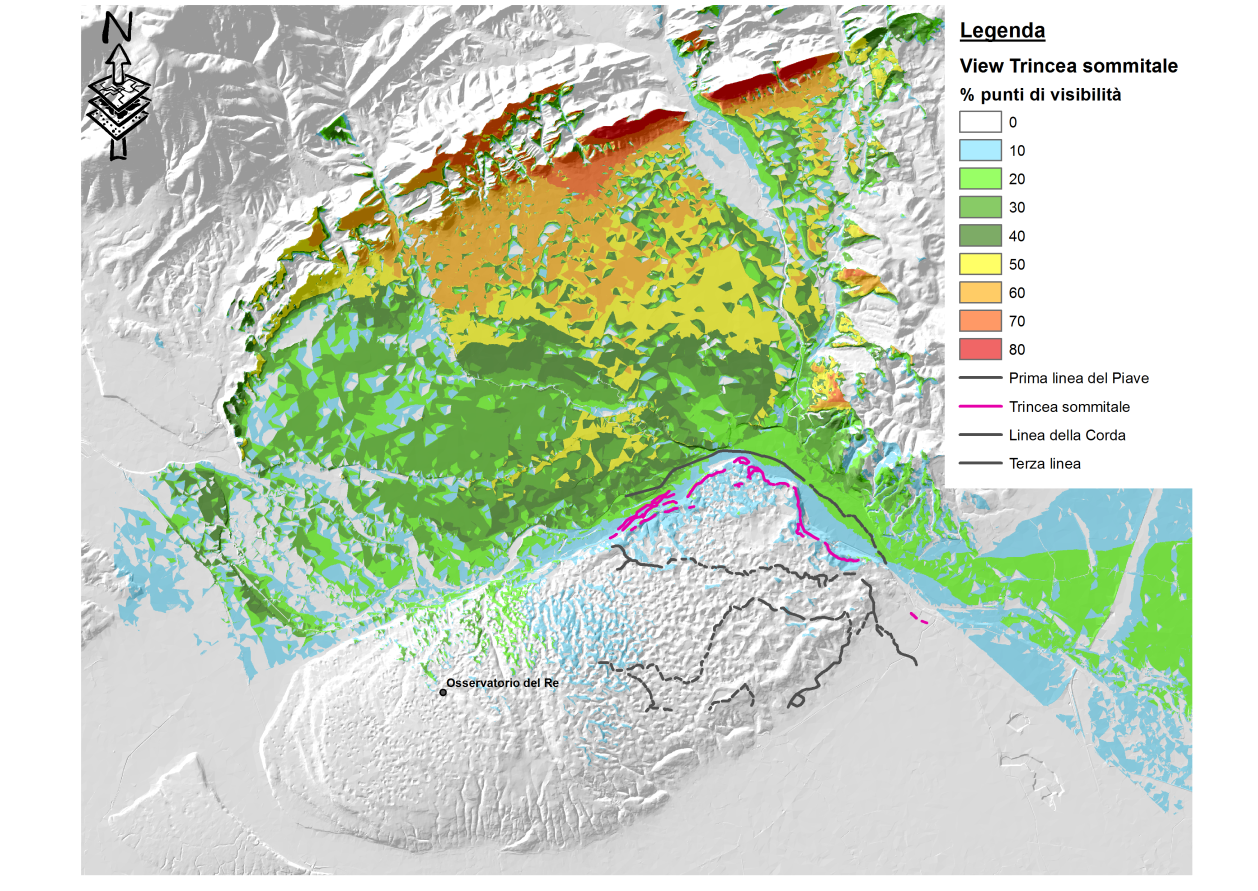 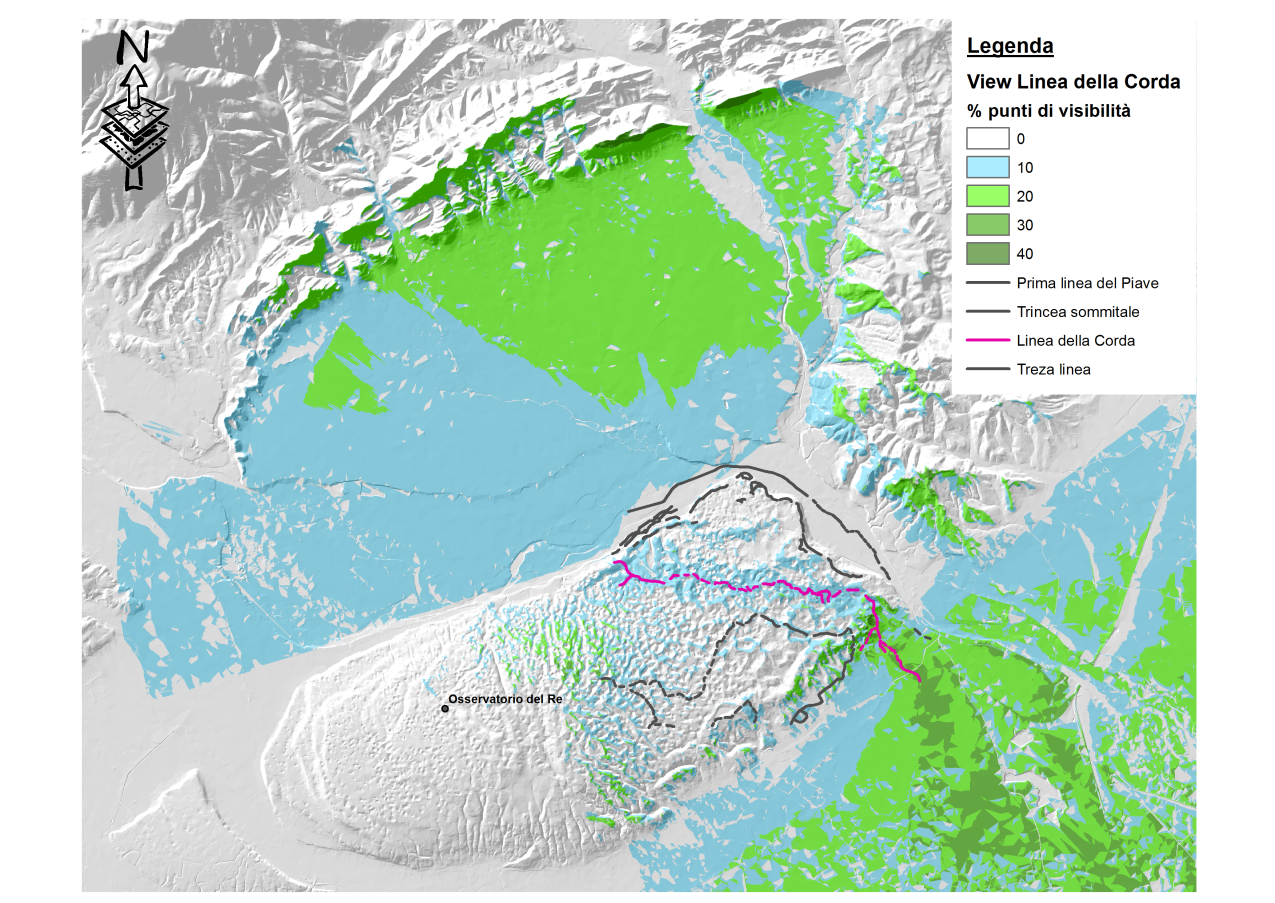 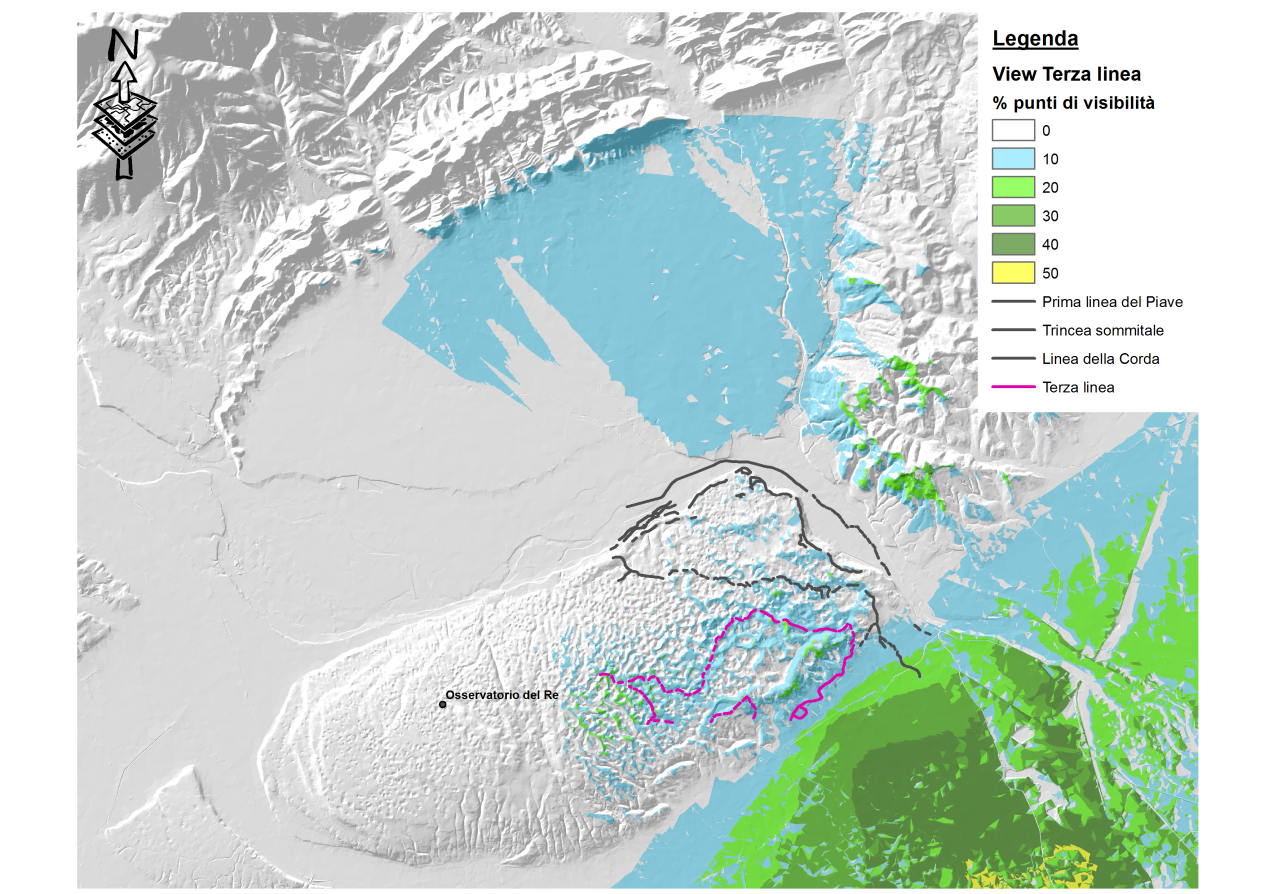 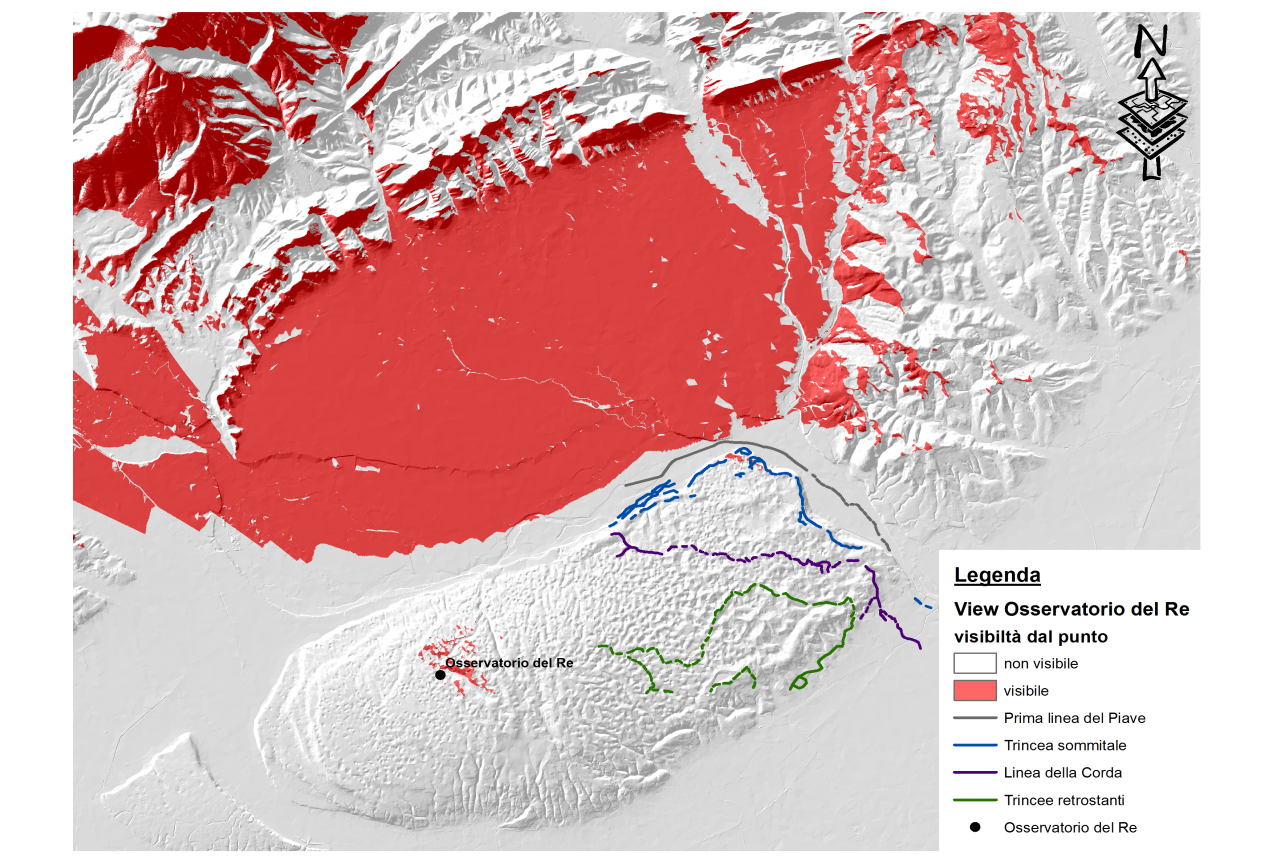 Osservando le tre views (Fig.6, 7, 8) relative alle tre trincee principali si nota una sostanziale differenza di visibilità sul campo di battaglia, ciò è dovuto alla diversa conformazione morfologica e altimetrica delle aree in cui si sviluppano i tracciati delle trincee. La “Trincea sommitale”, essendo posizionata sul margine sommitale del “Coston”, risulta essere topograficamente più elevata e libera da impedimenti visivi; ciò le permette di offrire un’ampia visuale sulle posizione nemiche del Piave, che comprende il versante sud delle Prealpi trevigiane, il quartier del Piave e il versante WSW dei colli di Susegana. Spostandosi verso Sud, nella zona più interna del Montello, la “linea della Corda” e la “Terza linea” offrono una visuale molto ridotta sul Piave, addirittura nulla nella zona della “stretta di Nervesa”; questa riduzione notevole della visuale è dovuta in larga parte ad una morfologia dell’area più depressa rispetto a quella del “Coston” e caratterizzata da un maggior numero di doline di dimensioni maggiori. Dal punto di vista tattico-militare la perdita della “Trincea sommitale” provocava, quindi, uno svantaggio non indifferente per chi difendeva, perché perdeva quasi del tutto il controllo sulle operazioni offensive nemiche. La view (Fig.9) realizzata dal punto “Osservatorio del Re” (osservatorio da cui il Re Vittorio Emanuele osservò le operazioni belliche durante la battaglia di Vittorio Veneto (Guide Gaspari, 2008) mostra come le zone più elevate del Colle (nell’intorno della quota massima 369 m s.l.m) offrissero una visuale notevolmente ampia sul campo di battaglia e conseguentemente una miglior difesa verso offensive nemiche. Da notare, però, almeno da questo osservatorio, come verso le trincee dell’altopiano la visibilità sia nulla.        5. ConclusioniI risultati di questa ricerca sembrano dimostrare come la morfologia del Montello abbia fortemente condizionato lo sviluppo e l'esito della battaglia combattuta in questa zona. Premesso che forse i difensori si affidarono troppo alle difese naturali che il colle offriva - come una lunga muraglia contornata da un largo fossato - le opere difensive sono in relazione con la morfologia e la topografia almeno secondo questi punti:I tracciati delle trincee sono stati ideati in funzione della morfologia dell’area in cui venivano realizzati e non avevano, quindi, una disposizione sistematica applicabile anche ad altre zone del Montello. I dati ottenuti lo confermano, dato che le percentuali di trincea realizzata in dolina variano se i tracciati vengono traslati di circa 550 m a S: le percentuali della “Linea della Corda” aumentano per l’aumento delle doline nell’area, mentre quelle della “ Terza linea” diminuiscono perché la trincea viene a trovarsi nel versante meridionale del Colle. Se la disposizione fosse stata sistematica ci si poteva aspettare che i valori percentuali dei tratti di trincea realizzati in dolina variassero di poco, mentre gli stessi risultano variare di diversi punti percentuali. Le doline hanno dato un vantaggio nella costruzione dei trinceramenti all’esercito italiano, ma allo stesso tempo hanno portato uno svantaggio tattico per la difesa perché riducevano la visuale sulle operazioni offensive nemiche e di conseguenza costringeva ad un combattimento ravvicinato. Ciò si può dedurre anche dal fatto che, sfondata la “Trincea sommitale”, nell’arco della giornata del 15 giugno gli Austriaci riuscirono a sfondare anche la “Linea della Corda” (vedi l’allegato: Carta degli avvenimenti bellici della “Battaglia del Solstizio”). La riduzione della visuale per la presenza di una morfologia depressa nell’altopiano ci viene confermata ancor meglio dall’analisi effettuata sui punti di visibilità, si nota infatti come la zona elevata della scarpata fluviale (“Coston”, dove si trovava la “Trincea sommitale”) offrisse un vantaggio tattico per l’ampia visuale sulle linee nemiche, mentre la zona depressa dell’ altopiano sommitale (dove si trovavano “Linea della corda” e “Terza linea”) fornisse una visuale ridotta, con molteplici punti ciechi e quindi difficili da tenere in caso di un attacco deciso. Sembra che le cavità ipogee abbiano invece offerto un rifugio sicuro per chi ne entrava in possesso, nonché la possibilità di realizzare manufatti difensivi con il minimo sforzo costruttivo. Esse, infatti, vennero spesso adattate e fortificate con costruzioni in calcestruzzo armato per essere sfruttate come ospedali da campo, ricoveri e bunkers. Offrivano, dunque, una maggiore protezione contro il fuoco d’artiglieria sia per chi attaccava che per chi difendeva. Le condizioni idrologiche del Piave sono state determinanti nell’aumentare la difficoltà dei rifornimenti e della ritirata finale per l’esercito Austriaco. L’innalzamento del livello del fiume e le correnti turbolente che si generavano nel corso delle fasi di piena, rendevano instabili i ponti di barche e impedivano il passaggio da una sponda all’altra.BibliografiaFerrarese F., Sauro U. (2001) Le doline: aspetti evlutivi di forme carsiche emblematiche. Le Grotte d’Italia s.V, 2 (2001), 25 – 38.Zampieri D. (2005) Elementi di geologia. Estratto da “Montello” di Castiglioni B. (2005) – 3KCL (Karstic Cultural Landscapes), pp. 21 – 25.Benedetti L., Tapponnier P., King G.C.P., Meyer B., Manighetti I. (2000) Growth folding and active thrusting in the Montello region, Veneto, northern Italy. J. Gephys. Res. 105: 739 – 766.Dal Piaz G. (1942) L’età del Montello. Pontificia Acc. Scientiarum, VI (8): 475 - 494 .Martinis B. (1955) Osservazioni sull’anticlinale pontica del Montello e rilievo geologico dei colli di Conegliano (Treviso). Mem. Ist. Geol. Miner. Univ. Padova, 18: 16 pp.Massari F., Rosso A., Radicchio E. (1974) Paleocorrenti e composizione dei conglomerati tortoniano – messiniani compresi fra Bassano e Vittorio Veneto. Mem. Ist. Geol. Miner. Univ. Padova, 31: 22 pp.Massari F., Grandesso P., Stefani C., Jobstraibizer P.G. (1986) A small polyhistory foreland basin evolving in a context of oblique convergence: the Venetian basin (Chattian to recent, Southern Alps, Italy). In: Allen, P.A. & Homewood, P. (eds), Foreland basin, International Association of Sedimentologists Special Publication, 8,141 – 168.Mozzi P. (2005) Alluvial pain formation during the late Quaternary between the southern Alpine margin and the lagoon of Venice (northern Italy). Suppl. Geogr. Fis. Quat., 7.Penk A., Brückner E. (1909) Die Alpen im Eiszeitalter. Bd. III.Sacco F. (1899) Gli anfiteatri morenici del Veneto. Ann. R. Acc. Agricoltura di Torino, XLI: 63 pp.Ferrarese F., Sauro U. (2005) La geomorfologia del Montello. Estratto da “Montello” di Castiglioni B. (2005) – 3KCL, pp. 27 – 38.Ferrarese F., Sauro U., Tonello C. (1998) The Montello Plateau: Karst evolution o fan alpine neotectonic morphostructure. Z. Geomorph. N.E., 109: 41 – 62.Meneghel M., Sauro U., Baciga M. L., Fileccia A., Frigo G., Toniello V. & Zampieri D. (1986) Sorgenti carsiche ed erosione chimica nelle Prealpi Venete. Studi Trentini di Scienze Nat., 62, A. G. 145 – 172.Toniolo A.R. (1907) Il Colle del Montello. Riv. Geogr. It., Memorie Geografiche, 1, 257 – 393.Mietto P. (2002) Le maggiori cavità venete. In: Speleologia Veneta (2002), vol.10, pp: 173 – 176.Zampieri D., Ferrarese F., Sauro U. (2005) Aspetti della speleo genesi del Montello. Estratto da “Montello” di Castiglioni B. (2005) – 3KCL, pp: 39 – 42.Gasparetto P., Talamanca A. (2004) Le Grotte del Montello, guida del Museo di Storia Naturale del Montello di Nervesa della Battaglia. Danilo Zanetti Ed., Montebelluna, 63 pp.Battistella O. (1924) Commemorazione del VI Annuale della Battaglia del Montello. Soc. An. Longo & Zoppelli, Treviso, 168 pp.  Ruffili P. (2007)  Nervesa della Battaglia – i luoghi della memoria. Veneto comunicazione, 2007, pp: 34 – 57.Tessari R., Gaspari P., Callegaro C. – Guide Gaspari (2008) Il campo di battaglia del Piave – Il Montello. Gaspari editore, Udine, 2008, vol. 1,2,3.Gasparetto P. (Gruppo Naturalistico Montelliano, Nervesa) (2002) Le opere di fortificazione ipogee del Montello nella Grande Guerra. In: Speleologia Veneta, 2002, pp: 18 – 32.      UTM 33TUTM 33TED 1950ED 1950ENλϕNW266565508217111°49'36'',1445°51'09'',61NE283565508217112°12'43'',4145°51'29'',59SW266565507367111°59'50'',9445°46'54'',58SE283565507367112°12'57'',1445°46'54'',50GiornoMeseCondizioni idriche13giugnoin crescenza rapida14giugnoin decrescenza15giugnoin decrescenza16giugnostazionario17giugnostazionario la mattina, cresce lentamente la sera 18giugnoin lievissima crescenza19giugnoin lievissima decrescenza20giugnoin lievissima decrescenzaTabella Trincee (linee spezzate)Tabella Trincee (linee spezzate)Tabella Trincee (linee spezzate)Tabella Trincee (linee spezzate)Tabella Trincee (linee spezzate)Trincea in dolinaTrincea in dolinaTrincea in dolinaTrincea in dolinaTrincea in dolinaTrincea fuori dolinaTrincea fuori dolinaTrincea fuori dolinaTrincea fuori dolinatottipocountcountcountlunghezza tot (m)%countcountlunghezza tot (m)%lunghezza tot (m)Trincea sommitale999108310.92525885389.19936Linea della corda161616124616.33535641583.77661Terza linea323232184519.15151779680.99641Tabella Trincee (tratti d'unione)Tabella Trincee (tratti d'unione)Tabella Trincee (tratti d'unione)Tabella Trincee (tratti d'unione)Tabella Trincee (tratti d'unione)Trincea in dolinaTrincea in dolinaTrincea in dolinaTrincea in dolinaTrincea fuori dolinaTrincea fuori dolinaTrincea fuori dolinaTrincea fuori dolinatottipotipocountcountlunghezza tot (m)%countcountlunghezza tot (m)%lunghezza tot (m)Trincea sommitaleTrincea sommitale/////////Linea della cordaLinea della corda121248020.31515188179.72361Terza lineaTerza linea191981635.01010151665.02332Tabella Trincee (linee spezzate traslate verso Sud di 550 m)Tabella Trincee (linee spezzate traslate verso Sud di 550 m)Tabella Trincee (linee spezzate traslate verso Sud di 550 m)Tabella Trincee (linee spezzate traslate verso Sud di 550 m)Tabella Trincee (linee spezzate traslate verso Sud di 550 m)Tabella Trincee (linee spezzate traslate verso Sud di 550 m)Trincea in dolinaTrincea in dolinaTrincea in dolinaTrincea in dolinaTrincea fuori dolinaTrincea fuori dolinaTrincea fuori dolinaTrincea fuori dolinatottipotipocountcountlunghezza tot (m)%countcountlunghezza tot (m)%lunghezza tot (m)Trincea sommitaleTrincea sommitale/////////Linea della cordaLinea della corda1818180623.61313585576.47661Terza lineaTerza linea2020101911.22929806888.89087Tabella Trincee (tratti d'unione traslati di 550 m verso Sud)Tabella Trincee (tratti d'unione traslati di 550 m verso Sud)Tabella Trincee (tratti d'unione traslati di 550 m verso Sud)Tabella Trincee (tratti d'unione traslati di 550 m verso Sud)Tabella Trincee (tratti d'unione traslati di 550 m verso Sud)Tabella Trincee (tratti d'unione traslati di 550 m verso Sud)Trincea in dolinaTrincea in dolinaTrincea in dolinaTrincea in dolinaTrincea fuori dolinaTrincea fuori dolinaTrincea fuori dolinaTrincea fuori dolinatottipotipocountcountlunghezza tot (m)%countcountlunghezza tot (m)%lunghezza tot (m)Trincea sommitaleTrincea sommitale/////////Linea della cordaLinea della corda151562826.61212173373.42361Terza lineaTerza linea101035015.01919198285.02332